Allegato 1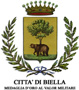 Oggetto:	DOMANDA ISCRIZIONE MINORI AI CENTRI ESTIVI 2020.SI PREGA DI VOLER COMPILARE UN FOGLIOPER OGNI  MINORE PER IL QUALE SI RICHIEDE L’ISCRIZIONEIl sottoscritto RICHIEDENTE: chiede l’ammissione al seguente centro estivo: ↓    ( barrare con una “X” soltanto il plesso del centro estivo scelto )   Per il seguente MINORE:Ai sensi degli artt. 46 e 47 del D.P.R. n. 445/2000, ai fini della domanda in oggetto:sotto la propria responsabilità e consapevole delle conseguenti sanzioni penali stabilite dall’art. 496 del Codice Penale combinato con l’art. 76 del D.P.R. 445/2000 in caso di falsità in atti o dichiarazioni mendaci, oltre alla possibilità di mancata ammissione/decadenza per quanto riguarda il servizio; informato, ai sensi e per gli effetti del Regolamento UE n. 679/2016 (trattamento dei dati personali) che i dati personali raccolti saranno trattati, con modalità elettroniche e su supporti cartacei, ai fini del procedimento per il quale sono richiesti e verranno utilizzati esclusivamente per tale scopo;DICHIARAla seguente situazione ai fini dell’attribuzione del punteggio: (crociare le opzioni valide)di essere consapevole che, in caso di mancata indicazione di una o più informazioni necessarie ai fini dell’attribuzione del punteggio, non verrà attribuito alcun punto per il/i relativo/i criterio/i;di essere consapevole che, in caso di mancata effettuazione di una o più dichiarazioni necessarie, la domanda non potrà essere regolarizzata oltre la data di scadenza fissata per la raccolta delle iscrizioni.Luogo e data ______________________       			Il/La richiedente_______________________________      		          (firma leggibile)RISERVATO ALL’UFFICIOCOGNOME NOMEINFANZIA CERRUTIPERIODO01/07/202031/07/2020INFANZIA PAVIGNANOPERIODO01/07/202031/07/2020PRIMARIA VILLAGGIOPERIODO15/06/202031/07/2020PRIMARIA PAVIGNANOPERIODO15/06/202031/07/2020COGNOMENOMELUOGO e DATA di nascitaLUOGO e DATA di nascitaLUOGO e DATA di nascitaScuola frequentata A.S. 2019/20DIETA PARTICOLARE (SI ALLEGA CERTIFICATO MEDICO) DIETA PARTICOLARE (SI ALLEGA CERTIFICATO MEDICO) DIETA PARTICOLARE (SI ALLEGA CERTIFICATO MEDICO) SINOCERTIFICATO MEDICO GIA’ IN POSSESSO DELL’UFFICIO MENSA PER A.S.  2019/2020CERTIFICATO MEDICO GIA’ IN POSSESSO DELL’UFFICIO MENSA PER A.S.  2019/2020CERTIFICATO MEDICO GIA’ IN POSSESSO DELL’UFFICIO MENSA PER A.S.  2019/2020SINODIETA SENZA ALCUN TIPO DI CARNE DIETA SENZA ALCUN TIPO DI CARNE DIETA SENZA ALCUN TIPO DI CARNE SINODIETA SENZA CARNE DI MAIALE DIETA SENZA CARNE DI MAIALE DIETA SENZA CARNE DI MAIALE SINORIDUZIONE TARIFFARIA DI PARTECIPAZIONE AL CENTRO ESTIVO IN BASE ALL’ISEEERIDUZIONE TARIFFARIA DI PARTECIPAZIONE AL CENTRO ESTIVO IN BASE ALL’ISEEERIDUZIONE TARIFFARIA DI PARTECIPAZIONE AL CENTRO ESTIVO IN BASE ALL’ISEEESINOPresenza figli all’interno del nucleo familiare di età compresa da 0 a 3 anni:     SINOPresenza figli all’interno del nucleo familiare di età compresa da 3 a 5 anni: (escluso quello per cui si fa domanda)SINOPresenza figli all’interno del nucleo familiare di età compresa da 6 a 11 anni: (escluso quello per cui si fa domanda)                                                                          SINOPresenza all’interno del nucleo di minore diversamente abile: (escluso quello per cui si fa domanda)                                                                          SINOMinore per cui si fa domanda di iscrizione al centro estivo diversamente abile:	SINOMinore in affidoSINONucleo monoparentale    SINONucleo familiare in cui entrambi i genitori/conviventi lavorano  SINONucleo familiare in cui un solo genitore lavoraSINODomanda supportata da relazione dell’Assistente SocialeSINOVALORE ISEEDATA ISEETARIFFA APPLICABILE PUNTEGGIO ATTRIBUITO IN BASE ALLA SITUAZIONE DICHIARATAN. _________ PUNTI 